       Fay Elementary      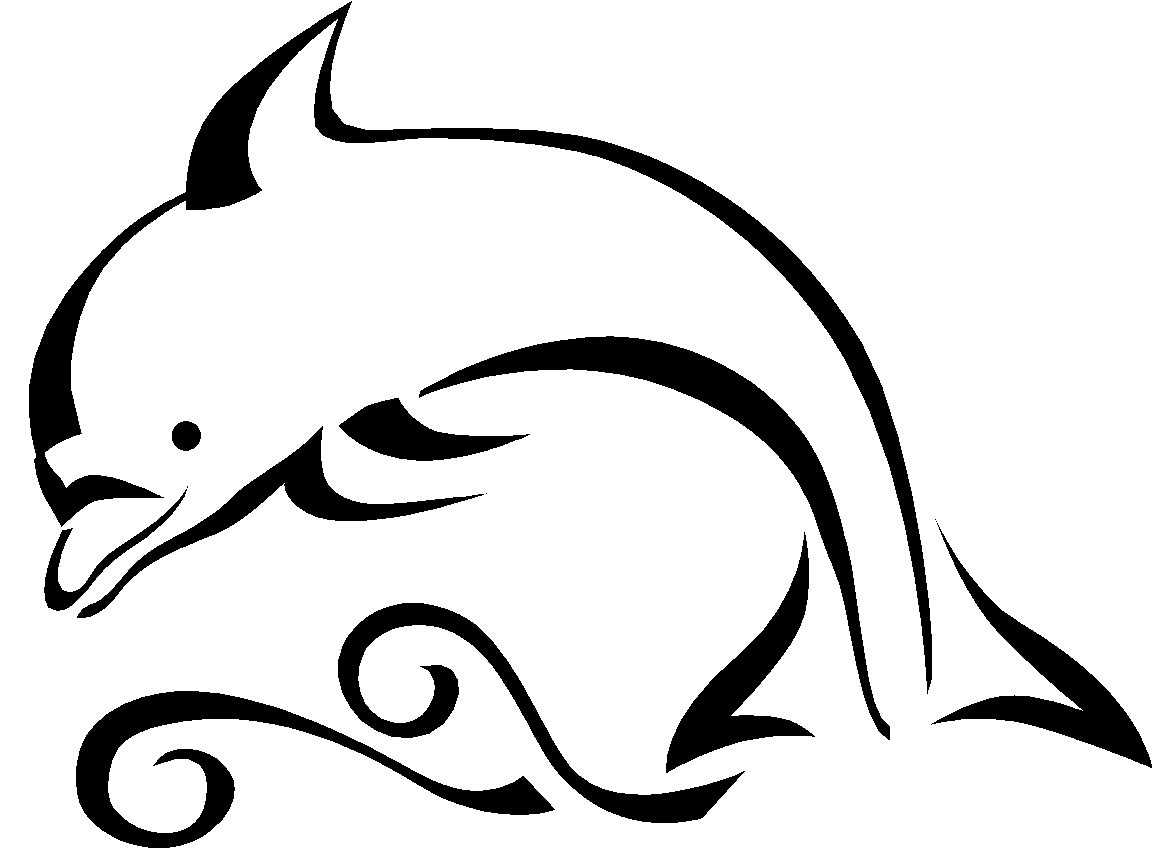 	Questions to Ask During Parent Teacher Conferences:Behavior & Academic Performance  What do you see as my child’s strengths? What areas would you like to see improvement? Does my child work up to their potential? Is s/he doing her/his best? Is he/she at grade level?Does my child participate in zoom meetings?  Is he/she on time to meetings?  Does he/she stay for the whole meeting?  Is his/her camera on? Does my child respond with voice or by typing in the chat?Does s/he stay on task for the most part?  Does it seem like he/she is listening and paying attention?  Does my child speak up or ask you questions during class? Does s/he ask for help if s/he is confused or unsure?Does he/she interact with the other students? Does he/she respond to their questions or make comments?Classroom Support & Schoolwide SystemsWhat do you do when my child struggles academically? What kind of extra support is he/she receiving?What is your classwork policy and how my child is doing with classwork? Does my child get feedback on his/her assignments?Home Support & Goal-SettingHow can I be more involved at home to support what you’re doing in the classroom? What goals should we set for work in zoom lessons (synchronous), along with work done outside of zoom (asynchronous)?What is the best way for us to communicate? (Email? Phone? Text? DoJo?)                        Fay Elementary       Preguntas para hacer durante las conferencias de padres y maestros:Comportamiento y rendimiento académico1. ¿Qué ves como las fortalezas de mi hijo? ¿Qué áreas le gustaría ver una mejoría?2. ¿Mi hijo trabaja a su potencial? ¿Está haciendo su mejor esfuerzo? ¿Está a nivel de grado?3. ¿Mi hijo está participando en las juntas de zoom? ¿Entra a las juntas a tiempo? ¿Se queda por toda el tiempo? ¿Está prendida el video? ¿Responde con voz o con chat?4. ¿Se queda concentrado en la tarea en su mayor parte?  ¿Parece que está escuchando o prestando atención?5.  ¿Habla mi hijo o hace preguntas durante la clase? ¿Pide ayuda si está confundido o no está seguro?6.  ¿Tiene interacciones con los otros estudiantes? ¿Responde a sus preguntas o hace comentarios?Apoyo en el aula y sistemas escolares7. ¿Qué haces cuando mi hijo tiene problemas académicos? ¿Qué tipo de apoyo está recibiendo?8. ¿Cuál es su política de tareas y cómo le está yendo a mi hijo con el trabajo de clase? 9. ¿Recibe comentarios sobre la calidad de su trabajo?Inicio Soporte y fijación de objetivos10. ¿Cómo puedo involucrarme más en casa para apoyar lo que estás haciendo? ¿Tiene un sistema para que los padres sepan qué tarea se asigna y si está completo su trabajo?11. ¿Qué objetivos deberíamos establecer para el trabajo en zoom (sincrónico), junto con el trabajo fuera zoom (asincrónico)?12. ¿Cuál es la mejor forma de comunicarnos? (¿Correo electrónico? ¿Teléfono? ¿Notas de texto? ¿DoJo?)